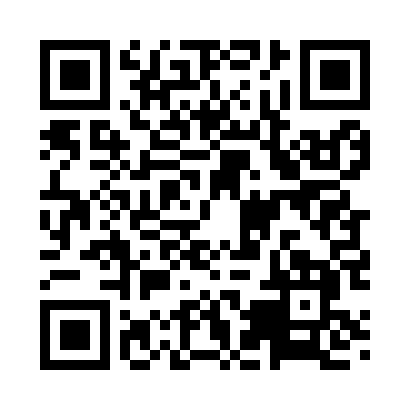 Prayer times for Sunrise Court, Minnesota, USAMon 1 Jul 2024 - Wed 31 Jul 2024High Latitude Method: Angle Based RulePrayer Calculation Method: Islamic Society of North AmericaAsar Calculation Method: ShafiPrayer times provided by https://www.salahtimes.comDateDayFajrSunriseDhuhrAsrMaghribIsha1Mon3:415:351:215:299:0611:002Tue3:425:361:215:299:0610:593Wed3:435:361:215:299:0510:594Thu3:445:371:215:299:0510:585Fri3:455:381:215:299:0510:576Sat3:465:381:215:299:0410:577Sun3:475:391:225:299:0410:568Mon3:485:401:225:299:0410:559Tue3:495:411:225:299:0310:5410Wed3:515:411:225:299:0310:5311Thu3:525:421:225:299:0210:5212Fri3:535:431:225:299:0110:5113Sat3:555:441:225:299:0110:5014Sun3:565:451:235:299:0010:4815Mon3:575:461:235:298:5910:4716Tue3:595:471:235:288:5810:4617Wed4:005:481:235:288:5810:4418Thu4:025:481:235:288:5710:4319Fri4:035:491:235:288:5610:4220Sat4:055:501:235:288:5510:4021Sun4:075:511:235:278:5410:3922Mon4:085:521:235:278:5310:3723Tue4:105:541:235:278:5210:3624Wed4:115:551:235:268:5110:3425Thu4:135:561:235:268:5010:3226Fri4:155:571:235:268:4910:3127Sat4:165:581:235:258:4810:2928Sun4:185:591:235:258:4710:2729Mon4:206:001:235:248:4610:2630Tue4:216:011:235:248:4410:2431Wed4:236:021:235:248:4310:22